MINUTES  Travel Paso Board of Directors – Regular Meeting​Tuesday, June 16, 2020 – 3:00 p.m. Via ZoomAccess via phone if computer microphone not in place: 1-669-900-6833CALL TO ORDER 3:04 By John ArnoldCALL TO ORDER – Note: Action taken by Board will be recorded via a roll call vote.PUBLIC COMMENT (On Non-Agenda Items)ANNOUNCEMENTSWelcome to Strann and sharing that Sensorio is openOverview of new safety measures at SensorioCONSENT AGENDA	Review/Approve May 19, 2020 Travel Paso Board Meeting MinutesTravel Paso May 2020 Monthly Marketing ReportTravel Paso May Public Relations/Media Engagement ReportSTR Report April 2020 (Travel Paso)STR Report April/May 2020 (SLO CAL)Tourism Economics Monthly Forecast – June 2022April 2020 Travel and Tourism Community DashboardExecutive Committee May 11, 2020 Meeting NotesACTION: Moved by Roof, seconded by Strann to approve the Consent Agenda as presented. Roll Call Vote, Ayes: Strann, Arnold, Roof, Villicana, Johnson. Motion passed 5-0. Bonelli to abstain  NEW BUSINESS, UPDATES & DISCUSSIONS	 				      NEW BUSINESS, UPDATES & DISCUSSIONSImperative #1: Actively Lead the Tourism Community in Paso RoblesCOVID-19 – Marketing UpdateLocals/ Reopening Campaign - #SavorPasoUpdate on dining in the park and messagingJacob currently searching for sponsorship to fund outdoor dining programCommunication will be sent out Thursday, reservations to be available this weekendRequest from Bonelli for digital flyer to distribute to visitorsRoad Trips Campaign – Savor Real CaliforniaPhoto and video shoot to happen this weekend with focus on road trip Discussion on reopening, comment from Roof on Highway 1 Discovery Route having a meeting with the SLO County health departmentImperative #2: Build and Nurture a Sustainable Destination Marketing OrganizationOperational UpdatesPhone numbers have been paired down to oneOffice has been shut downSeveral 2020 refunds have been deposited into Travel Paso accountReview and Consider Approving May 2020 Financials Overview of budget cuts since March 2020Comment on payment to Paso Robles Event CenterJacob to reach out regarding horse shows fundingMoved by Johnson, seconded by Strann to approve May 2020 Financials as presented. Roll Call Vote, Ayes:  Bonelli, McKee, Strann, Arnold, Roof, Villicana, Johnson. Motion passed 7-0.By Laws Amendment Updated from Arnold on why bylaws changes are being suggestedComment from Villicana on use of bylaw when quick decisions need to be madeVote taken but item tabled for further conversation, to be brought back at July meetingNO ACTION: Item tabled until July meetingFiscal Year 2020-2021 Budget TOT has increased every  year, 2020 TOT down 22% over 2019Comment from Arnold on some hotels holding back on TOTOverview of three budget scenarios Discussion focusing on more conservative budget for FY 2020-21Discussion on vendors and contractsOverview of overall marketing budgetACTION: Moved by Strann, seconded by Johnson to approve Fiscal Year 2020-2021 budget with choice most conservative outlook.  Roll Call Vote, Ayes: Strann, Arnold, Roof, Villicana, Johnson, Bonelli, McKee. Motion passed 7-0. Imperative #3: Define, Develop and Steward the Paso Robles BrandWebsite UpdateImperative #4: Build and Leverage Relationships with our PartnersCommunity Updates Visit SLO CAL Board UpdateUpdate from Kirk on virtual town hall eventPRWCACOVID-19 - Collaboration updatesComment from Villicana on list of open wineriesADJOURNMENT 5:03 – To next board meeting on July 21st at 3:00p.m. Moved by Strann, seconded by Villicana. Roll Call Vote, Ayes: Strann, Arnold, Roof, Villicana, Johnson, Bonelli, McKee. Motion passed 7-0. Brown Act Notice: Each speaker is limited to three (3) minutes of public comment for items not on the agenda. Public comment for each agenda item will be called for separately and is also limited to three (3) minutes per speaker. State law does not allow the board to discuss or take action on issues not on the agenda, except that members of the board may briefly respond to statements made or questions posed by the person giving public comment. Staff may be directed by the board to follow-up on such items and/or place them on the next board agenda. The order of agenda items is listed for reference and items may be taken in any order deemed appropriate by the Board of Directors.ADA Notice: Meeting facilities are accessible to persons with disabilities. If you require special assistance to participate in the meeting, notify Annie Bowsky at 888- 988-PASO at least 48 hours prior to the meeting.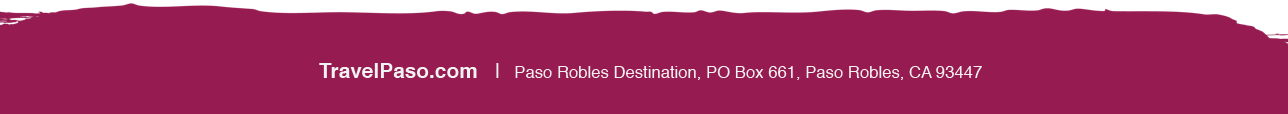 Present: John Arnold, Bill Roof, Margaret Johnson, Alex Villicana, Kathy Bonelli, Tracy Strann, Angela McKee (Joined 3:15)Absent:Rich Verruni, Victor Popp, Steve Martin, Staff: Stacie Jacob, Lacie Johns, Annie BowskyPublic: Derek Kirk - Visit SLO CAL